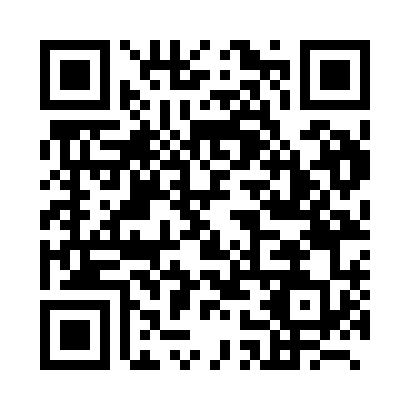 Prayer times for Lida, BelarusWed 1 May 2024 - Fri 31 May 2024High Latitude Method: Angle Based RulePrayer Calculation Method: Muslim World LeagueAsar Calculation Method: ShafiPrayer times provided by https://www.salahtimes.comDateDayFajrSunriseDhuhrAsrMaghribIsha1Wed3:035:421:165:218:5111:212Thu3:025:401:165:228:5311:223Fri3:015:381:165:238:5411:234Sat3:005:361:165:238:5611:235Sun2:595:341:155:248:5811:246Mon2:585:321:155:259:0011:257Tue2:585:301:155:269:0111:268Wed2:575:281:155:269:0311:269Thu2:565:261:155:279:0511:2710Fri2:555:251:155:289:0711:2811Sat2:545:231:155:289:0811:2912Sun2:545:211:155:299:1011:2913Mon2:535:191:155:309:1211:3014Tue2:525:181:155:309:1411:3115Wed2:525:161:155:319:1511:3116Thu2:515:141:155:329:1711:3217Fri2:505:131:155:329:1911:3318Sat2:505:111:155:339:2011:3419Sun2:495:101:155:349:2211:3420Mon2:495:081:155:349:2311:3521Tue2:485:071:155:359:2511:3622Wed2:485:051:165:369:2611:3623Thu2:475:041:165:369:2811:3724Fri2:475:031:165:379:2911:3825Sat2:465:011:165:379:3111:3926Sun2:465:001:165:389:3211:3927Mon2:454:591:165:399:3411:4028Tue2:454:581:165:399:3511:4129Wed2:454:571:165:409:3611:4130Thu2:444:561:165:409:3811:4231Fri2:444:551:175:419:3911:42